The Florida Chapters of HIMSSWelcome you toFlorida Health IT Advocacy Day at the CapitolThe Florida Chapters of HIMSSWelcome you toFlorida Health IT Advocacy Day at the CapitolThe Florida Chapters of HIMSSWelcome you toFlorida Health IT Advocacy Day at the Capitol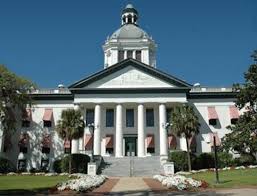 Location:Room 221 Senate BuildingDate:April 24, 2019Time:8:30 am – 4:00 PM8:30 am Welcoming RemarksKendall Brown – Advocacy Chair South Florida ChapterAngelic Robateau – Advocacy Chair Central and North Florida Chapter ; CAR Vice Chair - Southern Region8:45 amTelehealth - William Manzie – Administrative Director of Telehealth Strategy – Memorial Healthcare SystemTelehealth it’s role in healthcareInnovative approaches to bring care to the patientInteroperability’s role in Telehealth9:30 amInteroperabilitySummer Kahlon, MD – CIO Steward Healthcare Network10:15 amCoffee Break10:30 am 2019 Florida Healthcare Legislative UpdateLisa Rawlins – Managing Partner of Maury, Rawlins & BrownFlorida Healthcare Update: What’s been happening on “The Hill”Florida Telemedicine & Interoperability Bills How a Bill Becomes a Law12:00 pm Advocacy Orientation **lunch served**Valerie Rogers – Director, State Government Affairs HIMSS1:00- 4:0 pmMeetings with Legislative MembersTBDResolution sponsored by Senator Gayle Harrell to be presented to both Chapters in Chamber 